ÖZET BULGULARAraştırma YöntemiBu araştırmanın işveren tarafından sağlanan ve çerçeve olarak kullanılan  üye listelerinden, çok tabakalı ve çok aşamalı örneklem tasarımına bağlı olarak sistematik seçim yoluyla belirlenen 450 deneğin katılımı ile yapılması hedeflenmiştir.İlçe üye sayılarına bağlı olarak seçilen deneklerin, Whatsapp hattı üzerinden gönderilen bağlantı aracılığıyla anket formunu kendilerinin doldurması istenmiştir. Bu yöntemle doldurup gönderilen anket sayısının az olması nedeniyle, araştırmanın devamında, denekler telefonla aranarak, telefon görüşmesi yoluyla anketi doldurmaları istenmiştir.İşveren tarafından sağlanan üye listelerinin içerdiği bazı sorunlar üyelerin listeden çıkarılması yoluyla aşılmaya çalışılmıştır. Üye listelerinde bulunan bazı telefon hatları kullanılmamakta, bazı telefonlara ise Whatsapp hattı ise yüklenmemiş durumdadır. Örneklem bunları dikkate alarak tasarlanmıştırSeçilen deneklere Whatsapp üzerinden bağlantı linkiyle beraber aşağıdaki mesaj iletilmiştir:“Değerli seçmenRauf Denktaş Üniversitesi olarak halkımızın çeşitli konulardaki görüşlerini, beklentilerini, şikayetlerini saptamak ve buna bağlı olarak sosyal, kültürel, ekonomik  ve siyasal politikalar üreterek toplumsal fayda sağlamak amacıyla POLMER adı altında bir Sosyal Siyasal Araştırmalar ve Politikalar Merkezi kurulmuştur.  Bu merkezin ilk çalışması olarak da ekte bulunan anket soru formu hazırlanmış ve rastgele seçilen belirli sayıdaki seçmene gönderilmiştir. Bu forum size de ulaşmışsa, anketimiz örnekleminde seçilen kişilerden birisisiniz. Anketimizi çok kısa bir zaman ayırarak ekteki link  üzerinden doldurursanız seviniriz. Şimdiden teşekkürler.Not: Anket hakkında sormak istediğiniz soru varsa …………………. No’lu  Whatsapp hattından veya Rauf Denktaş Üniversitesi ………. No’lu telefondan bizlere ulaşıp sorabilirsiniz. Linklerin gönderilmesi sonrasında denekler telefonla aranarak, anket soru forumları doldurulmuştur. Hedeflenen 450 denekten 429’u ile anket doldurulmuştur.  Anket 16 Ekim 2021’de başlamış 18 Ekim 2021 tarihinde sonlanmıştır.ARAŞTIRMA EKİBİKoordinatör: 				Gözde GülşenBilişim Teknolojisi ve Altyapı:	 	Yusuf YıldızAraştırma Direktörü:			Kudret AkayÖrneklem Büyüklüğü:Anket sayıları daha sonra alttaki tabloda da görülebileceği gibi ilçe büyüklerine göre ağırlıklandırılmıştır.Örneklemin ilçelere dağılımı:ÖZET BULGULARUBP ağırlıklı olarak erkek egemen bir partidir.UBP yaş ortalaması 48.56 yaş ile oldukça yüksektir. Örnekleme dahil 18-24 yaş grubundaki üye oranı %3.4’tür.UBP üyeleri arasında KKTC doğumlular çoğunlukturAncak Anne ve Baba doğu yerlerine bakıldığında bu oran bir miktar düşmektedir.UBP üyelerinin büyük bir bölümü içinde bulunan ekonomik durumdan memnun değildirUBP üyelerinin önemli bir bölümü önümüzdeki yıl ekonomik durumun iyi olmayacağına inanmaktadır.Çalışan nüfus kategorisindeki UBP üyelerinin önemli bir bölümü yakın bir gelecekte işini kaybetme tehlikesi olduğuna inanmaktadır. UBP üyelerinin çoğunluğu Korona virüs salgının iyi yönetildiğini düşünmektedirUBP üyelerinin önemli bir çoğunluğu Korona virüs aşılarını olmuşlardır.UBP üyelerinin büyük bir bölümü aşısız kişilerin kamusal ve özel alanlara girmelerinin yasaklanmasından yanadırUBP üyelerinin çok büyük çoğunluğu Kurucu Cumhurbaşkanı Rauf Denktaş’ınAnıt mezarının tamamlanması taraftarıdır. Üyelerin yarıya yakını anıt mezarın Denktaş ailesinin arzu ettiği şekilde tamamlanmasından yanadırUBP üyelerinin çoğunluğu Külliye yapılamasını desteklerken, karşı olanların oranı da destekleyenlere yakındırUBP üyelerinin yarıdan fazlası yeni bir KKTC Meclis binasının yapılmasını desteklemektedir. Ancak karşı olanların oranı da yüksektir.UBP üyelerinin çok büyük bir bölümü 2 devletli çözüm önerisini desteklemektedirUBP üyelerinin çok büyük bir bölümü Anastasiadis’in Kıbrıs Cumhuriyetine geri dönüş çağrısını yanlış bulmaktadırUBP üyelerinin Faiz Sucuoğlu’nu ilk turdan Başkan olarak seçecekleri tespit edilmiştirUBP üyeleri kendilerini siyasi yelpazenin ciddi bir şekilde sağında tanımlamışlardır. UBP sağ seçmen partisidirUBP üyeleri arasında ülkemiz demokrasisinin işleyişiyle ilgili memnuniyetsizlik yüksek düzeydedirUBP üyeleri arasında Rauf Denktaş, Sadık Gardiyanoğlu, Ahmet Savaşan ve Savaş Atakan potansiyel milletvekili adayları olarak görülmek istenmektedirlerUBP üyeleri arasında iki devletli çözüm önerisi en fazla destek bulan çözüm modeliyken bunu tanınmış KKTC seçeneği izlemektedirUBP üyelerinin çoğunluğu kendilerini Kıbrıslı Türk veya Kıbrıs Türkü olarak tanımlarken, geri kalan yarısı kendilerini farklı kimliklerle tanımlamaktadırlarÖzel sektör çalışanları UBP üyeleri arasında çoğunluktadırUBP üyeleri arasında Lise veya dengi okuldan mezunlar diğer kategorilere göre çoğunlukturlarUBP üyelerinin büyük bir çoğunluğu partilerine oy vereceklerini belirtirken karma oy kullanacaklarını belirtenlerin oranı düşüktür.UBP üyeleri arasında doğum yeri ve çözüm modeli arasındaki ilişkide farklılıklar gözlemlense de aradaki bağ zayıftır.UBP üyeleri arasında doğum yeri ve kimlik arasında anlamlı bir ilişki olsa da büyük ilişki güçlü değildirUBP üyeleri arasında doğum yerleri bazında anne ve baba doğum yerlerine bakıldığı zaman – evlilik, sivil birliktelik göstergesi-  üyelerin net bir şekilde farklı kategorilerde oldukları görülebilir.  Ancak buradaki farklılığın gerek çözüm modeli gerekse araştırmada ölçülen diğer olgularla ilişkisinde öne çıkmadığını, UBP üyelerinin farklı olgularla ilgili olarak benzeri eğilimler taşıdıklarını belirtebiliriz BULGULARDEMOGRAFİKAşağıdaki ilçelerden hangisinde oyunuzu kullandığınızı (kayıtlı olduğunuz ilçe) lütfen belirtir misiniz?  Çalışmaya katılanların %31,8’i Lefkoşa , %25,1’i Gazimağusa , %18,7’si Girne , %7,3’ü Güzelyurt , %12,1 ‘i İskele ve %4,9’u Lefke ilçesinde oy kullandığını belirtmiştir.GRAFİK:1 İlçeCinsiyetÇalışmaya katılanların %75,8 ‘inin cinsiyeti erkek , %24,2 ‘sinin kadındır.GRAFİK:2 Yaş  Çalışmaya katılanların yaş gurubu dağılım yüzdeleri şu şekildedir;%3,4’ü 18-24 yaş aralığında , %18,1 ‘i 25-34 yaş aralığında, %24,3’ü 35-44 yaş aralığında, %16,4’ü 45-54 yaş aralığında , %18,7’si 55-64 yaş aralığında ve %19,1 ‘i 65 yaş ve üzerindeydi.GRAFİK:3Doğum yeriÇalışmaya katılanların doğum yeri sorusuna verdikleri cevaplar; %58’i Kuzey, %9,1’i Güney Kıbrıs olup , %30,6’sı Türkiye ve %2,3’ü diğer olarak belirtmiştir.GRAFİK:4Anne Doğum YeriÇalışmaya katılanların anne doğum yeri sorusuna verdikleri cevaplar; %42,6’sı Kuzey, %14,4’ü Güney Kıbrıs olup , %39,4’ü Türkiye ve %3,5’i diğer olarak belirtmiştir.GRAFİK:5Baba Doğum YeriÇalışmaya katılanların baba doğum yeri sorusuna verdikleri cevaplar; %40,5’i Kuzey, %14,5’i Güney Kıbrıs olup , %42,3’ü Türkiye ve %2,8’i diğer olarak belirtmiştir.GRAFİK:6EKONOMİK DURUMLA İLGİLİ BULGULARBugün itibari ile ülkemiz ekonominin nasıl olduğunu düşünüyorsunuz?Yukarıdaki yer alan tablodan (Tablo No:7) ve Grafik 7’den de görebileceğiniz gibi cevaplayanların %1,6 içindeki bulunduğu ekonomik durumun çok iyi olduğunu , %4,9 ‘u iyi olduğunu belirtirken %17,8 ‘i Ne iyi / ne kötü olduğunu iletmiştir.Cevaplayanların %24,6’sı ekonomik durumuna kötü , %49,7’si çok kötü ve %1,4’ü fikrim yok olarak yanıtlamıştır.GRAFİK:7 Önümüzdeki bir yıl içerisinde ülke ekonomisinin nasıl olacağını düşünüyorsunuz?Yukarıdaki tabloda (Tablo:8) yer alan ifadeleri kullanarak ülke ekonomisinin son 1 yıl içerisinde nasıl olacağını düşünüyorsunuz sorusuna cevaplayanların %4,5’i Çok iyi , %13,6’sı İyi , % 15,5’i Ne İyi /Ne Kötü olacağını düşünürken %17’2 ‘si Kötü , %39,5’i Çok kötü olacağını belirtmiştir.%9,8’i ise Fikrim yok olarak görüş bildirmiştir. GRAFİK:8Yakın bir gelecekte işinizi kaybedebileceğiniz/işyerinizin kapanacağıyla ilgili kaygılarınız var mı?Yukarıdaki tabloda çıkan sonuca (Tablo:9) göre cevaplayanların %22,7’sinde İş kaybetme kaygısı bulunmakta olup %38,6’sı iş kaybetme korkum yoktur olarak sorumuzu yanıtlamıştır.Katılımcıların %3,7’si Ev Kadını / Ev İşleri , %5,2’si İşsiz , %26,3’ü Emekli , %17,7’si Öğrenci ve %1,7’si Diğer olarak çalışma durumlarını belirtmiştir.GRAFİK:9KORONA VİRÜS VE ÖNLEMLERKoronavirüs salgınının genel olarak nasıl yönetildiğini düşünüyorsunuz?Yukarıda yer alan tablodan (Tablo No:10) ve Grafik No 10’dan görülebileceği gibi, korona virüs salgınının genel olarak nasıl yönetildiği hakkındaki soruya, cevaplayanların %11,8’i Çok İyi , %33,9’u İyi , %27,1’i ise Ne İyi/ Ne Kötü olduğunu belirtirken %13’4’ü Kötü , %11,9’u Çok Kötü ve %1,8’i Fikrim Yok olarak görüş bildirmiştir.GRAFİK:10Korona virüs aşısı oldunuz mu?Cevaplayanların %7,8’i Korona Virüs aşısının 1.Dozunu , %59’3’ü 2.Dozunu , %27’5’i 3.dozunu olduklarını belirtmişlerdir.  Cevaplayıcıların %1,9’u Hayır ama olmak istiyorum derken %3’ü Hayır aşı olmayı düşünmüyorum olarak fikir belirtmiş ve  %0,5’i cevap yok seçeneğini cevaplamıştır.GRAFİK:11Aşısız kişilerin kamuya ait alanlara (okul, hastane devlet kurumları daireler vb) girişlerinin yasaklanması konusunda ne düşünüyorsunuz?Yukarıda yer alan tablo verilerine göre (Tablo No:11) aşısız kişilerin kamuya ait alanlara girişlerinin yasaklanması konusunu cevaplayanların %67,5’i doğru buluyorken , %29,5’i yanlış bulmaktadır.%3’ü bilmiyorum cevabını vermiştir.GRAFİK:11Aşısız kişilerin özel sektöre ait alanlara (marketler, restoran, cafe, bar, sinema, konser vb.) girişlerinin yasaklanması konusunda ne düşünüyorsunuz?Yukarıda yer alan tablo verilerine göre (Tablo No:12) aşısız kişilerin özel ait alanlara girişlerinin yasaklanması konusunu cevaplayanların %67,5’i doğru buluyorken , %29.7 si yanlış bulmaktadır.%2,7’si bilmiyorum cevabını vermiştir.GRAFİK:12GÜNCEL KONULARKurucu Cumhurbaşkanı Rauf Raif Denktaş’ın anıt mezarının yapımıyla ilgili olarak aşağıdaki seçeneklerden hangisi sizin görüşünüzü en iyi ifade eder?Yukarıdaki tabloda yer alan tablodan(Tablo No:13) ve grafik no 13’den de görebileceğiniz gibi Kurucu Cumhurbaşkanı Rauf Raif Denktaş’ın anıt mezarının yapımıyla ilgili cevaplayanların %47,6’sı ailenin istediği şekilde yapılmalı şeklinde fikir bildirirken %40,5’i hükümetin istediği şekilde yapılmalı olarak cevaplamıştır. Cevaplayanlardan %1’i şu an öncelikli değildir derken %10,9’u bilmiyorum yanıtını vermiştir.GRAFİK:13KKTC’ne yeni Cumhurbaşkanlığı Sarayı veya Külliye yapılması kararını nasıl değerlendirirsiniz?Yukarıda yer alan tablo (Tablo No:14) ve grafik no:14 bilgileri doğrultusunda Cumhurbaşkanlığı Sarayı ve ya külliye yapımı konusunu cevaplayanların %47,4’ü doğru buluyorken , %42,7’si yanlış buluyorum şeklinde cevaplamıştır. %9,9’u ise bilmiyorum yanıtını vermiştir.GRAFİK:14KKTC’ne yeni bir Meclis binası yapılması kararını nasıl değerlendirirsiniz?Yukarıda yer alan tablo (Tablo No:15) ve grafik no:15 bilgileri doğrultusunda yeni bir meclis binası yapımı konusunu cevaplayanların %50,3’ü doğru buluyorken , %40,3’ü yanlış buluyorum şeklinde cevaplamıştır. %9,4'ü ise bilmiyorum yanıtını vermiştir.GRAFİK:15SİYASAL EĞİLİMLER VE TERCİHLERKKTC Cumhurbaşkanının iki devletli çözüm önerisini nasıl değerlendirirsiniz?Yukarıda yer alan tablodan (Tablo No:16) ve grafik No:16’dan da görüleceği gibi KKTC Cumhurbaşkanının iki devletli çözüm önerisini cevaplayanların %72,1’i doğru buluyorken, %15,8’i yanlış buluyorum olarak cevaplamıştır.%12,1’i ise bilmiyorum yanıtını vermiştir.GRAFİK:16Bir karşı görüş olarak GKRY Başkanının Kıbrıs Türklerinin 1960 Kıbrıs Cumhuriyetine dönmeleri önerisini nasıl değerlendirirsiniz?Yukarıda yer alan tablo (Tablo No:17) bilgileri doğrultusunda GKRY Başkanının Kıbrıs Türklerinin 1960 Kıbrıs Cumhuriyetine dönme önerisini cevaplayanların %3,7’si doğru buluyorken %80’9’u yanlış buluyorum şeklinde yanıtlamıştır.%15,4’ü ise bilmiyorum yanıtını vermiştir.GRAFİK:17Yukarıda yer alan tablodan (Tablo No:18) ve Grafik No:18’den de görülebileceği gibi UBP Genel Başkanı kim olmalıdır sorusuna cevaplayanların %40,9’u Faiz Sucuoğlu , %35,4’ü Diğer , %7,1’i Hasan Taçoy, %6,6’sı Ersan Saner , %5,7’si Hüseyin Özgürgün , %4,2’si ise Zorlu Töre olmalıdır şeklinde yanıtlamıştır.GRAFİK:18Siyaset alanında kendinizi sağ ile sol arasında nerede hissettiğinizi aşağıdaki ölçekte işaretleyerek lütfen belirtir misiniz?(1 En sol, 10 En sağ. Bilmiyorsa/Cevap yoksa 0)Yukarıda yer alan tablodan (Tablo No:19) ve Grafik 19’da ki bilgilerinde de görülebileceği gibi cevaplayanların siyaset alanında kendilerini sağ ve sol arasında nerede hissettiklerini yönelttiğimiz soruda 1 en sol, 10 en sağ olacak şekilde 1-10 arası ölçeklendirilerek cevaplamalarını istedik.%7,9’u 1 , %0,7’si 2 , %0,9’u 3 , %3,5’i 4, %32,6’sı 5 olarak derecelendirirken;%2,8’i 6 , %2,2’si 7 , %4,1’i 8 , %5,5’i 9 , %39,8’i 10 olarak görüşlerini değerlendirmiştir. GRAFİK:19Genel olarak, ülkemizde demokrasinin işleyiş biçiminden ne derece memnunsunuz? Lütfen,  bana, 1'in Hiç memnun değilim, 10'un ise Çok memnunum anlamına geldiği bir 1‐10 ölçeği üzerinden söyler misiniz?Yukarıda yer alan tablo (Tablo 20) ve Grafik:20’de ki bilgilerinde de görülebileceği üzere ülkemizde demokrasi işleyişinin memnuniyeti konusunda 1 hiç memnun değilim, 10 çok memnunum şekilde 1-10 arası ölçeklendirilerek cevaplayanların memnuniyet derecelerini belirtmelerini istedik.%32’7’si 1 , %4,1’i 2 , %4,4’ü 3 , %5,9’u 4 , %22,2’si 5 olarak derecelendirirken;%7,1’i 6 ,%6,8’i 7 , %5,2’si 8 , %1,4’ü 9 ve %10,4’ü 10 olarak görüşlerini değerlendirmiştir.GRAFİK:20POTANSİYEL MİLLETVEKİLİĞİ ADAYLARIYapılacak ilk Genel Seçimlerde (Milletvekilliği) farklı partilere yakın ve/veya üye bazı isimlerin Milletvekili adayı olmaları/olacakları konuşulmaktadır.  Aşağıda isimleri yazılı kişilerden hangilerine partinizden/oy vermeyi düşündüğünüz partiden aday olması halinde oy verirdiniz?  Yukarıda yer alan tablodan (Tablo No: 21) ve Grafik No:21’den de görülebileceği gibi yapılacak ilk genel seçimlerinde isimlerini ilettiğimiz kişilerin milletvekilliğine partinizden ya da oy vermeyi düşündüğünüz partiden adaylığını koyması durumunda kime oy verirdiniz sorusuna %41,7’si cevap yok seçeneğini %26,7’i ise hiçbiri şeklinde yanıtlamıştır. Verilen yanıtların toplamı ise;%7’si Rauf Denktaş, %6,7’si Sadık Gardiyanoğlu , %5,2’si Ahmet Savaşan, %3,5 Arif Sonuç ve Savaş Atakan , % 2,5’i Aydın Soner  %2,1 i Mehmet Harmancı ve Mehmet Aktunç , %1,9’u Gül Uzun Arıkan , %0,7’si Fatoş Miralay ve Selin Candemir,  %0,5  Özmen Birinci ve Gürdal Hüdaoğlu,  %0,3'ü Onur Olguner % 0,2 Ali Bizden ve Serhan Aktunç olarak dağılmıştırGRAFİK:21ÇÖZÜM MODELİAşağıdaki ifadeler arasında ilk tercih ettiğiniz çözüm modelini lütfen belirtir misiniz?Yukarıda yer alan tablo (Tablo 22) bilgileri doğrultusunda tercih ettiğiniz çözüm modelini belirtir misiniz sorusuna cevaplayanların %48,1’i çözüm iki devletli olmalı, %24,9’u çözüm tanınmış bağımsız KKTC, %15,4 çözüm Türkiye’ye bağlanmaktır cevabını verirken %2,5’i BM tarif ettiği şekilde federal çözüm olmalı, %1,6’sı Kıbrıs Cumhuriyeti altında birleşme olmalı derken %7,5’i çözüm modeli hakkında düşüncem yoktur şeklinde yanıtlamıştır.GRAFİK:22KİMLİKAşağıda belirtilen kimliklerden hangisini kendinizi tanımlarken kullanmayı genel olarak tercih edersiniz?Yukarıdaki tabloda (Tablo No:23) yer alan bilgiler doğrultusunda çalışmaya katılan cevaplayanların kendilerini tanımlarken kullanmayı tercih ettikleri kimliklerden %40,9’u Kıbrıslı Türk, %15’i Müslüman Türk, %14,1’i Kıbrıslı , %13,6’sı Türk, %11,4’ü Kıbrıs Türkü kimliğini seçerken %1,6’sı Müslüman olarak tanımlamaktadır %3,3’ü ise diğer seçeneğini tercih etmiştir.-TABLO:24ÇALIŞMA HAYATIAşağıdaki seçeneklerden hangisi çalıştığınız sektörü tanımlar?Çalışmaya katılanların çalıştığı sektörü tanımlarken tabloda da (Tablo:25) yer alan bilgiler doğrultusunda %38,4’ü Özel sektör, %29,4’ü Emekli , %16,9’u Kamu , %7,1’i İşsiz %4,7’si Ev Kadını , % 1,5 i Öğrenci olarak ifade etmiştir. %2 si ise Diğer seçeneğini yanıtlamıştır.GRAFİK:25EĞİTİMSon bitirdiğiniz okul itibarıyla eğitim durumuzu lütfen belirtir misiniz?Çalışmaya katılanların eğitim durumlarını tabloda da yer alan bilgiler doğrultusunda görebileceğiniz üzere %35’i Lisa veya dengi , %28,1’i üniversite , %18,7’si ilkokul , %12,5’i Ortaokul veya dengi , %4’ü Master/Doktora mezunu olup , %1,7’si okul bitirmedi olarak belirtmiştir.GRAFİK:26PARTİ TERCİHLERİBugün bir genel seçim olsa oyunuzu nasıl kullanırdınız, hangi partiye oy verirdiniz?Yukarıda yer alan tablodan(Tablo No:27) ve Grafik No:27’den de görebileceğiniz gibi cevaplayanların bugün bir genel seçim olduğu taktirde %62,3’ü UBP’ye , % 5,4’ü Karma , %0,9’u CTP , %0,3’ü YDP , %0,2’si HP olarak oy vereceğini belirtirken. %16,9’u Hiçbiri , %16,9’u da cevap yok şeklinde yanıtlamıştır.GRAFİK:27ÇAPRAZ TABLOLARDoğum yeri * Çözüm modeliYukarıda yer alan tablodan da (Tablo No:1 ) ve Grafik No:1 görülebileceği gibiŞuan KKTC sınırları içerisinde olan bölgede doğanların %0,8’i çözüm modeli olarak Kıbrıs Cumhuriyeti altında birleşme olmalı, %3,5’i BM tarif ettiği şekilde Federal çözüm olmalı , %52’7’si çözüm iki devletli olmalı, %21,9’u çözüm tanınmış bağımsız KKTC , %13,1’i çözüm Türkiye’ye bağlanmaktır derken son olarak ta %8,1’i çözüm modeli hakkında düşüncem yoktur ifadesini belirtmiştir.Şuan Güney Kıbrıs sınırları içerisinde olan bölgede doğanların  %2,5’i çözüm modeli olarak Kıbrıs Cumhuriyeti altında birleşme olmalı, %2,5’i BM tarif ettiği şekilde Federal çözüm olmalı , %65’i çözüm iki devletli olmalı, %20’si çözüm tanınmış bağımsız KKTC , %7,5’i çözüm Türkiye’ye bağlanmaktır derken son olarak ta %2,5’i ise çözüm modeli hakkında düşüncem yoktur ifadesini belirtmiştir.Türkiye sınırları içerisinde doğanların  %2,9’u çözüm modeli olarak Kıbrıs Cumhuriyeti altında birleşme olmalı, %0,7’si BM tarif ettiği şekilde Federal çözüm olmalı , %35,8’i çözüm iki devletli olmalı, %30,7’si çözüm tanınmış bağımsız KKTC , %22,6’sı çözüm Türkiye’ye bağlanmaktır derken, %7,3’ü çözüm modeli hakkında düşüncem yoktur ifadesini belirtmiştir.Doğum yeri diğer olarak belirten cevaplayıcıların çözüm modeli olarak %40’ı çözüm iki devletli olmalı, %40’ı çözüm tanınmış bağımsız KKTC , %10’u çözüm Türkiye’ye bağlanmaktır derken son olarak ta %10’u ise çözüm modeli hakkında düşüncem yoktur ifadesini belirtmiştir.GRAFİK:1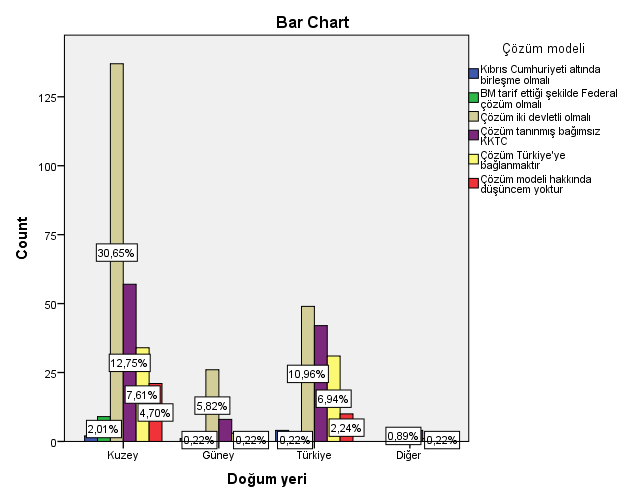 Cevaplayıcılardan doğum yeri KKTC olarak belirtenlerin %16,2’si kendisini Kıbrıslı olarak tanımlarken, %46,9’u Kıbrıslı Türk, %13,1’i Kıbrıs Türkü, %9,2’si Türk, %1,5’i Müslüman, %10’u Müslüman Türk olarak tanımlamıştır. Son olarak cevaplayıcıların %3,1’i diğer olarak fikir belirtmiştir.Doğum yeri Güney Kıbrıs olarak belirtenlerin %22,5’i kendisini Kıbrıslı olarak tanımlarken, %50’si Kıbrıslı Türk, %15’i Kıbrıs Türkü, %7,5’i Türk, %5’i Müslüman Türk olarak tanımlamıştır. Doğum yeri Türkiye olarak belirtenlerin %8,8’i kendisini Kıbrıslı olarak tanımlarken, %28,5’i Kıbrıslı Türk, %8’i Kıbrıs Türkü, %21,2’si Türk, %2,2’si Müslüman, %27’si Müslüman Türk olarak tanımlamıştır. Son olarak cevaplayıcıların %10’u diğer olarak fikir belirtmiştir.Doğum yeri diğer olarak belirten cevaplayıcıların %20’si kendisini Kıbrıslı Türk olarak tanımlarken, %50’si Türk , %20’si Müslüman Türk ve %10’u diğer olarak tanımlamıştır.GRAFİK:2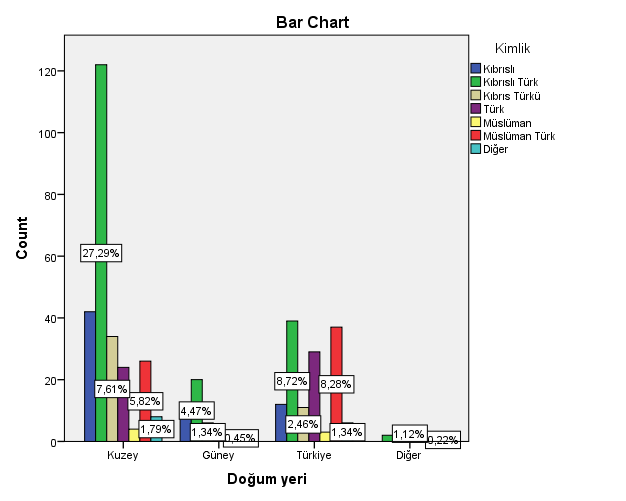 Yukarıda yer alan tablodan da (Tablo No:3 ) ve Grafik No:3 görülebileceği gibiAnne doğum yeri KKTC sınırları içerisinde olan bölgede doğanların %0,5’i çözüm modeli olarak Kıbrıs Cumhuriyeti altında birleşme olmalı, %4,7’si BM tarif ettiği şekilde Federal çözüm olmalı , %54’7’si çözüm iki devletli olmalı, %18,8’i çözüm tanınmış bağımsız KKTC , %13’ü çözüm Türkiye’ye bağlanmaktır derken,  %8,3’ü çözüm modeli hakkında düşüncem yoktur ifadesini belirtmiştir.Anne doğum yeri Güney Kıbrıs sınırları içerisinde olan bölgede doğanların  %1,5’i çözüm modeli olarak Kıbrıs Cumhuriyeti altında birleşme olmalı, %1,5’i BM tarif ettiği şekilde Federal çözüm olmalı , %64,6’sı çözüm iki devletli olmalı, %23,1’i çözüm tanınmış bağımsız KKTC , %6,2’si çözüm Türkiye’ye bağlanmaktır derken son olarak ta %3,1’i ise çözüm modeli hakkında düşüncem yoktur ifadesini belirtmiştir.Anne doğum yeri Türkiye sınırları içerisinde olanların %2,3’ü çözüm modeli olarak Kıbrıs Cumhuriyeti altında birleşme olmalı, %0,6’sı BM tarif ettiği şekilde Federal çözüm olmalı , %36,2’si çözüm iki devletli olmalı, %30,5’i çözüm tanınmış bağımsız KKTC , %2 si çözüm Türkiye’ye bağlanmaktır derken son olarak ta %8,5’i çözüm modeli hakkında düşüncem yoktur ifadesini belirtmiştir.Anne doğum yeri diğer olarak belirten cevaplayıcıların çözüm modeli olarak %6,3’ü Kıbrıs Cumhuriyeti altında birleşme olmalı, %31,3’ü çözüm iki devletli olmalı,%50’si çözüm tanınmış bağımsız KKTC, %6,3’ü çözüm Türkiye’ye bağlanmaktır derken son olarak %6,3’ü çözüm modeli hakkında düşüncem yoktur ifadesini belirtilmiştir.GRAFİK:3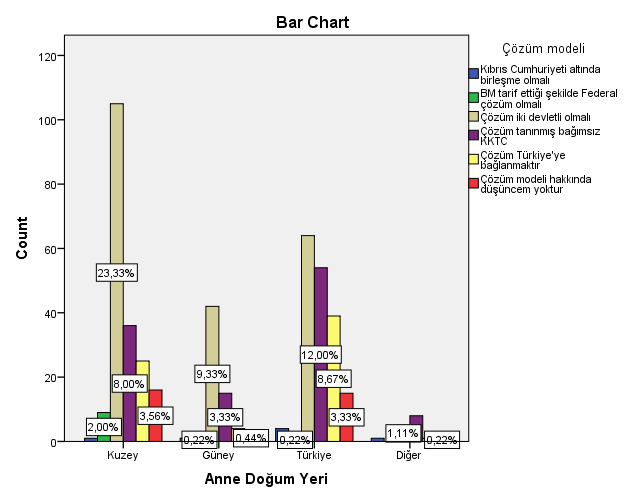 Cevaplayıcılardan Anne doğum yeri KKTC olarak belirtenlerin %17,3’ü kendisini Kıbrıslı olarak tanımlarken, %51,8’i Kıbrıslı Türk, %13,1’i Kıbrıs Türkü, %7,9’u Türk, %1,6’i Müslüman, %5,8’i Müslüman Türk olarak tanımlamıştır. Son olarak cevaplayıcıların %2,6’sı diğer olarak fikir belirtmiştir.Anne doğum yeri Güney Kıbrıs olarak belirtenlerin %18,8’i kendisini Kıbrıslı olarak tanımlarken, %46,9’u Kıbrıslı Türk, %12,5’i Kıbrıs Türkü, %12,5’i Türk, %9,4’ü Müslüman Türk olarak tanımlamıştır. Anne doğum yeri Türkiye olarak belirtenlerin %9,6’sı kendisini Kıbrıslı olarak tanımlarken, %27,5’i Kıbrıslı Türk, %10,1’i Kıbrıs Türkü, %19,7’si Türk, %1,7’si Müslüman, %27’si Müslüman Türk olarak tanımlamıştır. Anne doğum yeri diğer olarak belirten cevaplayıcıların %6,7’si Kıbrıslı %33,3’ü Kıbrıslı Türk olarak tanımlarken, %20’si Türk , %6,7’si Müslüman, %20’si Müslüman Türk ve %13,3’ü ise diğer olarak tanımlamıştır.GRAFİK:4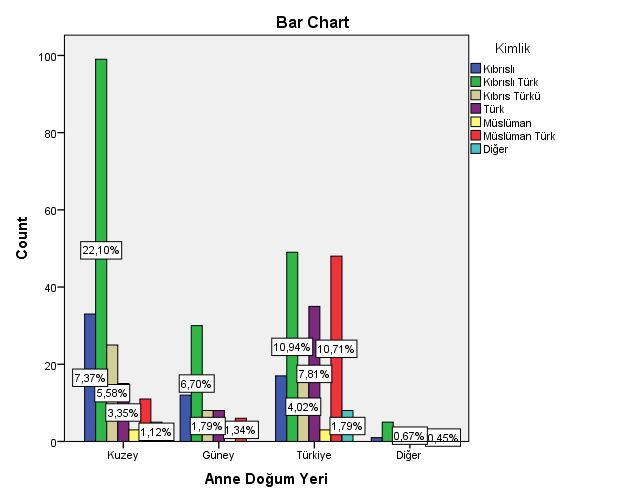 Yukarıda yer alan tablodan da (Tablo No:5 ) ve Grafik No:5 görülebileceği gibiBaba doğum yeri KKTC sınırları içerisinde olan bölgede doğanların %4,9’u BM tarif ettiği şekilde Federal çözüm olmalı , %56’sı çözüm iki devletli olmalı, %19’2’si çözüm tanınmış bağımsız KKTC , %11,5’i çözüm Türkiye’ye bağlanmaktır derken son olarak ta %8,2’si çözüm modeli hakkında düşüncem yoktur ifadesini belirtmiştir.Baba doğum yeri Güney Kıbrıs sınırları içerisinde olan bölgede doğanların  %1,5’i çözüm modeli olarak Kıbrıs Cumhuriyeti altında birleşme olmalı, %1,5’i BM tarif ettiği şekilde Federal çözüm olmalı , %66,2’si çözüm iki devletli olmalı, %21,5’i çözüm tanınmış bağımsız KKTC , %7,7’si çözüm Türkiye’ye bağlanmaktır derken son olarak ta %1,5’i ise çözüm modeli hakkında düşüncem yoktur ifadesini belirtmiştir.Baba doğum yeri Türkiye sınırları içerisinde doğanların  %2,6’sı çözüm modeli olarak Kıbrıs Cumhuriyeti altında birleşme olmalı, %0,5’i BM tarif ettiği şekilde Federal çözüm olmalı , %36’sı çözüm iki devletli olmalı, %30,2’si çözüm tanınmış bağımsız KKTC , %21,7’si çözüm Türkiye’ye bağlanmaktır derken son olarak ta %9’u çözüm modeli hakkında düşüncem yoktur ifadesini belirtmiştir.Doğum yeri diğer olarak belirten cevaplayıcıların çözüm modeli olarak %7,7’si  Kıbrıs Cumhuriyeti altında birleşme olmalı, %23,1’i çözüm iki devletli olmalı, %53,8’i çözüm tanınmış bağımsız KKTC , %7,7’si çözüm Türkiye’ye bağlanmaktır derken son olarak ta %7,7’si ise çözüm modeli hakkında düşüncem yoktur ifadesini belirtmiştir.GRAFİK:6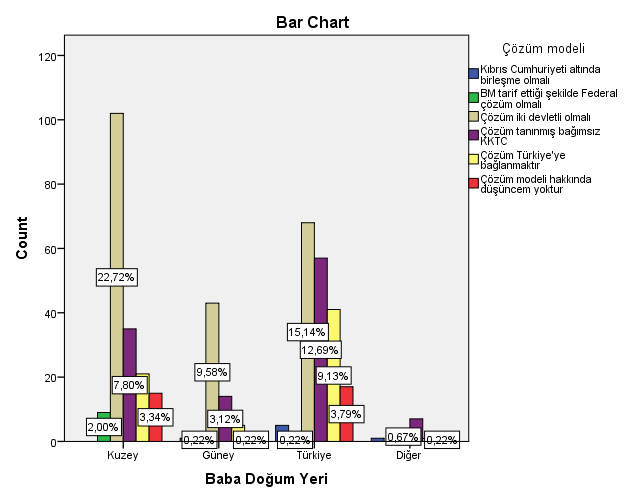 Cevaplayıcılardan Baba doğum yeri KKTC olarak belirtenlerin %18’8’i kendisini Kıbrıslı olarak tanımlarken, %51,4’ü Kıbrıslı Türk, %14’4’ü Kıbrıs Türkü, %6,6’sı Türk, %1,1’i Müslüman, %5,5’i Müslüman Türk olarak tanımlamıştır. Son olarak cevaplayıcıların %2,2’si diğer olarak fikir belirtmiştir.Baba doğum yeri Güney Kıbrıs olarak belirtenlerin %18,8’i kendisini Kıbrıslı olarak tanımlarken, %50’si Kıbrıslı Türk, %10,9’u Kıbrıs Türkü, %12,5’i Türk, %7,8’i Müslüman Türk olarak tanımlamıştır. Baba doğum yeri Türkiye olarak belirtenlerin %9,4’ü kendisini Kıbrıslı olarak tanımlarken, %29,3’ü Kıbrıslı Türk, %9,4’ü Kıbrıs Türkü, %19,4’ü Türk, %2,1’i Müslüman, %25,7’si Müslüman Türk olarak tanımlamıştır. Son olarak cevaplayıcıların %4,7’si diğer olarak fikir belirtmiştir.Baba doğum yeri diğer olarak belirten cevaplayıcıların %25’i kendisini Kıbrıslı Türk olarak tanımlarken, %25’i Türk , %8,3’ü Müslüman, %25’i Müslüman Türk ve %16,7’si ise diğer olarak tanımlamıştır.GRAFİK:6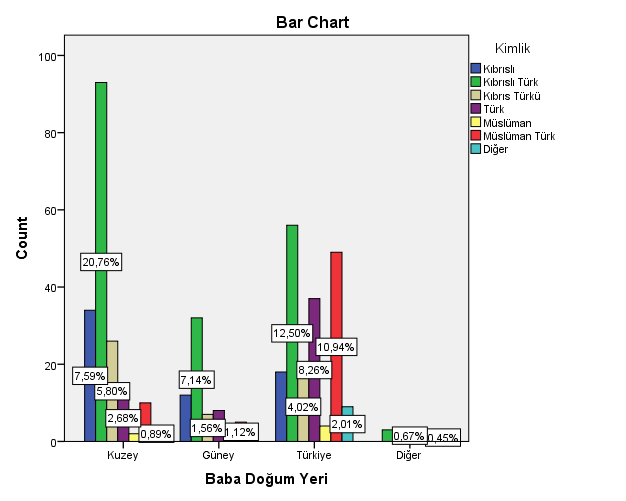 Sivil EntegrasyonFarklı ülkelerde doğan insanlar arasındaki entegrasyonun bir göstergesi sivil birliktelik, evliliklerdir. Ancak UBP üyeleri arasında yerel birliktelikler sivil entegrasyonun önünde durmaktadır.Tablo ENT. 1Yukardaki tablo (ENT 1) Anne doğum yerleri ile Baba doğum yerleri arasındaki ilişkiyi Baba doğum yerleri bazında göstermektedir. Buna göre Baba doğum yeri Kuzey Kıbrıs olanların %93.9’unun Annelerinin doğum yeri de Kuzey Kıbrıs’tır.Baba doğum yeri Kuzey Kıbrıs olanların %3.9’unun anne doğum yerleri Güney Kıbrıs ve sadece %1.1’inin anne doğum yerleri Türkiye’dir.Yine ayni tablo bizlere Baba doğum yerleri Türkiye olan kişilerinin %7.9’nun anne doğum yerleri Kuzey Kıbrıs, %0.5’inin Güney Kıbrıs ve %91.6’sının Türkiye olduğunu göstermektedir.ENT 1“Symmetric Measures ENT 1” isimli istatistik test sonucu gösteren tablo da bizlere bulgunun anlamlı olduğunu ve iki olgu arasında çok güçlü bir ilişkinin olduğunu göstermektedir.Aşağıdaki tablolar ise yine ayni ilişkiyi anne doğum yeri bazında göstermektedirENT 2Burada da tespit edilen sonuç anlamlı ve iki değişken arasındaki ilişki çok güçlüdür.ENT 2Observation (n)t (confidence interval)probabilitydesign effectd (margin of error)450,18751,960,2510,04450Olması gerekenGerçekleşenAğırlıkLefkoşa 3960142,7884621431480,966216Mağusa3146113,43751131001,13Girne233484,158653884801,05İskele151954,771634655511,078431Güzelyurt92333,2812533321,03125Lefke59821,562522181,222222Toplam12480450450429BölgeTABLO :1BölgeTABLO :1BölgeTABLO :1BölgeTABLO :1BölgeTABLO :1BölgeTABLO :1FrequencyPercentValid PercentCumulative PercentValidLefkoşa14331,831,831,8ValidGazi Mağusa11325,125,157,0ValidGirne8418,718,775,6ValidGüzelyurt337,37,383,0Validİskele5512,112,195,1ValidLefke224,94,9100,0ValidTotal449100,0100,0CinsiyetTABLO:2CinsiyetTABLO:2CinsiyetTABLO:2CinsiyetTABLO:2CinsiyetTABLO:2CinsiyetTABLO:2FrequencyPercentValid PercentCumulative PercentValidErkek34175,875,875,8ValidKadın10924,224,2100,0ValidTotal449100,0100,0Yaş OrtalamasıYaş OrtalamasıYaş OrtalamasıYaş OrtalamasıYaş OrtalamasıYaş OrtalamasıNMinimumMaximumMeanStd. DeviationYaş449208648,5615,344Valid N (listwise)449Yaş GruplarıTABLO: 3 Yaş GruplarıTABLO: 3 Yaş GruplarıTABLO: 3 Yaş GruplarıTABLO: 3 Yaş GruplarıTABLO: 3 Yaş GruplarıTABLO: 3 FrequencyPercentValid PercentCumulative PercentValid18-24153,43,43,4Valid25-348118,118,121,5Valid35-4410924,324,345,7Valid45-547416,416,462,2Valid55-648418,718,780,9Valid65+8619,119,1100,0ValidTotal449100,0100,0Doğum yeriTABLO:4 Doğum yeriTABLO:4 Doğum yeriTABLO:4 Doğum yeriTABLO:4 Doğum yeriTABLO:4 Doğum yeriTABLO:4 FrequencyPercentValid PercentCumulative PercentValidKuzey26158,058,058,0ValidGüney419,19,167,1ValidTürkiye13830,630,697,7ValidDiğer102,32,3100,0ValidTotal449100,0100,0Anne Doğum YeriTABLO:5Anne Doğum YeriTABLO:5Anne Doğum YeriTABLO:5Anne Doğum YeriTABLO:5Anne Doğum YeriTABLO:5Anne Doğum YeriTABLO:5FrequencyPercentValid PercentCumulative PercentValidKuzey19142,642,642,6ValidGüney6514,414,457,0ValidTürkiye17739,439,496,5ValidDiğer163,53,5100,0ValidTotal449100,0100,0Baba Doğum YeriTABLO:6Baba Doğum YeriTABLO:6Baba Doğum YeriTABLO:6Baba Doğum YeriTABLO:6Baba Doğum YeriTABLO:6Baba Doğum YeriTABLO:6FrequencyPercentValid PercentCumulative PercentValidKuzey18240,540,540,5ValidGüney6514,514,554,9ValidTürkiye19042,342,397,2ValidDiğer132,82,8100,0ValidTotal449100,0100,0Bugün Ekonomik DurumTABLO:7 Bugün Ekonomik DurumTABLO:7 Bugün Ekonomik DurumTABLO:7 Bugün Ekonomik DurumTABLO:7 Bugün Ekonomik DurumTABLO:7 Bugün Ekonomik DurumTABLO:7 FrequencyPercentValid PercentCumulative PercentValidÇok İyi71,61,61,6Validİyi224,94,96,6ValidNe İyi/ Ne Kötü8017,817,824,3ValidKötü11124,624,648,9ValidÇok Kötü22349,749,798,6ValidFikrim Yok61,41,4100,0ValidTotal449100,0100,0Önümüzdeki Bir Yıl Ekonomik DurumTABLO:8Önümüzdeki Bir Yıl Ekonomik DurumTABLO:8Önümüzdeki Bir Yıl Ekonomik DurumTABLO:8Önümüzdeki Bir Yıl Ekonomik DurumTABLO:8Önümüzdeki Bir Yıl Ekonomik DurumTABLO:8Önümüzdeki Bir Yıl Ekonomik DurumTABLO:8FrequencyPercentValid PercentCumulative PercentValidÇok İyi204,54,54,5Validİyi6113,613,618,1ValidNe İyi/ Ne Kötü7015,515,533,6ValidKötü7717,217,250,8ValidÇok Kötü17739,539,590,2ValidFikrim Yok449,89,8100,0ValidTotal449100,0100,0İş Kaybetme KaygısıTABLO:9İş Kaybetme KaygısıTABLO:9İş Kaybetme KaygısıTABLO:9İş Kaybetme KaygısıTABLO:9İş Kaybetme KaygısıTABLO:9İş Kaybetme KaygısıTABLO:9FrequencyPercentValid PercentCumulative PercentValidEvet vardır10222,722,722,7ValidHayır yoktur17438,638,661,4ValidEv kadını/Ev işleri173,73,765,1Validİşsiz235,25,270,3ValidEmekli11826,326,396,6ValidÖğrenci81,71,798,3ValidDiğer81,71,7100,0ValidTotal449100,0100,0Salgın yönetimiTABLO:10Salgın yönetimiTABLO:10Salgın yönetimiTABLO:10Salgın yönetimiTABLO:10Salgın yönetimiTABLO:10Salgın yönetimiTABLO:10FrequencyPercentValid PercentCumulative PercentValidÇok İyi5311,811,811,8Validİyi15233,933,945,7ValidNe İyi/ Ne Kötü12227,127,172,8ValidKötü6013,413,486,2ValidÇok Kötü5411,911,998,2ValidFikrim Yok81,81,8100,0ValidTotal449100,0100,0Aşı durumuTABLO:11Aşı durumuTABLO:11Aşı durumuTABLO:11Aşı durumuTABLO:11Aşı durumuTABLO:11Aşı durumuTABLO:11FrequencyPercentValid PercentCumulative PercentValidEvet 1 Doz357,87,87,8ValidEvet 2 Doz26759,359,367,2ValidEvet 3 Doz12427,527,594,7ValidHayır ama olmak istiyorum91,91,996,6ValidHayır aşı olmayı düşünmüyorum133,03,099,5ValidCevap yok2,5,5100,0ValidTotal449100,0100,0Aşısız kişilerin kamuya ait alanlara alınmamasıTABLO:11Aşısız kişilerin kamuya ait alanlara alınmamasıTABLO:11Aşısız kişilerin kamuya ait alanlara alınmamasıTABLO:11Aşısız kişilerin kamuya ait alanlara alınmamasıTABLO:11Aşısız kişilerin kamuya ait alanlara alınmamasıTABLO:11Aşısız kişilerin kamuya ait alanlara alınmamasıTABLO:11FrequencyPercentValid PercentCumulative PercentValidDoğru buluyorum30467,567,567,5ValidYanlış buluyorum13229,529,597,0ValidBilmiyorum133,03,0100,0ValidTotal449100,0100,0Aşısız kişilerin özele ait alanlara alınmamasıTABLO:12Aşısız kişilerin özele ait alanlara alınmamasıTABLO:12Aşısız kişilerin özele ait alanlara alınmamasıTABLO:12Aşısız kişilerin özele ait alanlara alınmamasıTABLO:12Aşısız kişilerin özele ait alanlara alınmamasıTABLO:12Aşısız kişilerin özele ait alanlara alınmamasıTABLO:12FrequencyPercentValid PercentCumulative PercentValidDoğru buluyorum30367,567,567,5ValidYanlış buluyorum13429,729,797,3ValidBilmiyorum122,72,7100,0ValidTotal449100,0100,0Anıt mezarTABLO:13Anıt mezarTABLO:13Anıt mezarTABLO:13Anıt mezarTABLO:13Anıt mezarTABLO:13Anıt mezarTABLO:13FrequencyPercentValid PercentCumulative PercentValidAilenin istediği şekilde yapılmalı21447,647,647,6ValidHükümetin istediği şekilde yapılmalı18240,540,588,1ValidŞu an öncelikli değildir41,01,089,1ValidBilmiyorum4910,910,9100,0ValidTotal449100,0100,0Cumhurbaşkanlığı KülliyeTABLO:14Cumhurbaşkanlığı KülliyeTABLO:14Cumhurbaşkanlığı KülliyeTABLO:14Cumhurbaşkanlığı KülliyeTABLO:14Cumhurbaşkanlığı KülliyeTABLO:14Cumhurbaşkanlığı KülliyeTABLO:14FrequencyPercentValid PercentCumulative PercentValidDoğru buluyorum21347,447,447,4ValidYanlış buluyorum19242,742,790,1ValidBilmiyorum449,99,9100,0ValidTotal449100,0100,0Yeni Meclis BinasıTABLO:15Yeni Meclis BinasıTABLO:15Yeni Meclis BinasıTABLO:15Yeni Meclis BinasıTABLO:15Yeni Meclis BinasıTABLO:15Yeni Meclis BinasıTABLO:15FrequencyPercentValid PercentCumulative PercentValidDoğru buluyorum22650,350,350,3ValidYanlış buluyorum18140,340,390,6ValidBilmiyorum429,49,4100,0ValidTotal449100,0100,0İki devletli çözüm önerisiTABLO:16İki devletli çözüm önerisiTABLO:16İki devletli çözüm önerisiTABLO:16İki devletli çözüm önerisiTABLO:16İki devletli çözüm önerisiTABLO:16İki devletli çözüm önerisiTABLO:16FrequencyPercentValid PercentCumulative PercentValidDoğru buluyorum32472,172,172,1ValidYanlış buluyorum7115,815,887,9ValidBilmiyorum5412,112,1100,0ValidTotal449100,0100,01960 dönüş önerisiTABLO:171960 dönüş önerisiTABLO:171960 dönüş önerisiTABLO:171960 dönüş önerisiTABLO:171960 dönüş önerisiTABLO:171960 dönüş önerisiTABLO:17FrequencyPercentValid PercentCumulative PercentValidDoğru buluyorum163,73,73,7ValidYanlış buluyorum36480,980,984,6ValidBilmiyorum6915,415,4100,0ValidTotal449100,0100,0UBP Genel Başkanı sizce aşağıdaki isimlerden hangisi olmalı?Başkan AdaylarıTABLO:18UBP Genel Başkanı sizce aşağıdaki isimlerden hangisi olmalı?Başkan AdaylarıTABLO:18UBP Genel Başkanı sizce aşağıdaki isimlerden hangisi olmalı?Başkan AdaylarıTABLO:18UBP Genel Başkanı sizce aşağıdaki isimlerden hangisi olmalı?Başkan AdaylarıTABLO:18UBP Genel Başkanı sizce aşağıdaki isimlerden hangisi olmalı?Başkan AdaylarıTABLO:18UBP Genel Başkanı sizce aşağıdaki isimlerden hangisi olmalı?Başkan AdaylarıTABLO:18FrequencyPercentValid PercentCumulative PercentValidErsan306,66,66,6ValidFaiz18440,940,947,5ValidTaçoy327,17,154,6ValidZorlu194,24,258,9ValidHüseyin265,75,764,6ValidDiğer15935,435,4100,0ValidTotal449100,0100,0Statistics Test 1Statistics Test 1Statistics Test 1Statistics Test 1Sol-SağDemokrasiNValid449449NMissing00MeanMean7,024,36MedianMedian7,005,00ModeMode101Sol-SağTABLO:19Sol-SağTABLO:19Sol-SağTABLO:19Sol-SağTABLO:19Sol-SağTABLO:19Sol-SağTABLO:19FrequencyPercentValid PercentCumulative PercentValid1367,97,97,9Valid23,7,78,6Valid34,9,99,5Valid4163,53,512,9Valid514632,632,645,5Valid6132,82,848,3Valid7102,22,250,5Valid8184,14,154,6Valid9255,55,560,2Valid1017939,839,8100,0ValidTotal449100,0100,0DemokrasiTABLO:20DemokrasiTABLO:20DemokrasiTABLO:20DemokrasiTABLO:20DemokrasiTABLO:20DemokrasiTABLO:20FrequencyPercentValid PercentCumulative PercentValid114732,732,732,7Valid2194,14,136,8Valid3204,44,441,2Valid4265,95,947,0Valid510022,222,269,2Valid6327,17,176,3Valid7306,86,883,1Valid8235,25,288,3Valid961,41,489,6Valid104710,410,4100,0ValidTotal449100,0100,0Statistics Test 1Statistics Test 1Statistics Test 1Statistics Test 1Sol-SağDemokrasiNValid449449NMissing00MeanMean7,024,36MedianMedian7,005,00ModeMode101$potansiyel FrequenciesTABLO:21$potansiyel FrequenciesTABLO:21$potansiyel FrequenciesTABLO:21$potansiyel FrequenciesTABLO:21$potansiyel FrequenciesTABLO:21ResponsesResponsesPercent of CasesNPercentPercent of Cases$potansiyelaGül Uzun Arıkan81,6%1,9%$potansiyelaArif Sonuç162,9%3,5%$potansiyelaOnur Olguner10,2%0,3%$potansiyelaFatoş Miralay30,6%0,7%$potansiyelaMehmet Harmancı91,7%2,1%$potansiyelaÖzmen Birinci20,4%0,5%$potansiyelaGürdal Hüdaoğlu20,4%0,5%$potansiyelaAli Bizden10,2%0,2%$potansiyelaSadık Gardiyanoğlu305,6%6,7%$potansiyelaAydın Soyer112,1%2,5%$potansiyelaMehmet Aktunç101,8%2,1%$potansiyelaAhmet Savaşan234,4%5,2%$potansiyelaRauf Denktaş325,9%7,0%$potansiyelaSavaş Atakan163,0%3,5%$potansiyelaSelin Candemir30,6%0,7%$potansiyelaSerhan Aktunç10,2%0,2%$potansiyelaHiçbiri14326,7%31,8%$potansiyelaCevap Yok22341,7%49,6%TotalTotal534100,0%118,8%Çözüm modeliTABLO: 22Çözüm modeliTABLO: 22Çözüm modeliTABLO: 22Çözüm modeliTABLO: 22Çözüm modeliTABLO: 22Çözüm modeliTABLO: 22FrequencyPercentValid PercentCumulative PercentValidKıbrıs Cumhuriyeti altında birleşme olmalı71,61,61,6ValidBM tarif ettiği şekilde Federal çözüm olmalı112,52,54,1ValidÇözüm iki devletli olmalı21648,148,152,2ValidÇözüm tanınmış bağımsız KKTC11224,924,977,1ValidÇözüm Türkiye'ye bağlanmaktır6915,415,492,5ValidÇözüm modeli hakkında düşüncem yoktur347,57,5100,0ValidTotal449100,0100,0KimlikTABLO:23KimlikTABLO:23KimlikTABLO:23KimlikTABLO:23KimlikTABLO:23KimlikTABLO:23FrequencyPercentValid PercentCumulative PercentValidKıbrıslı6314,114,114,1ValidKıbrıslı Türk18440,940,955,0ValidKıbrıs Türkü5111,411,466,4ValidTürk6113,613,680,1ValidMüslüman71,61,681,6ValidMüslüman Türk6815,015,096,7ValidDiğer153,33,3100,0ValidTotal449100,0100,0SektörTABLO:25SektörTABLO:25SektörTABLO:25SektörTABLO:25SektörTABLO:25SektörTABLO:25FrequencyPercentValid PercentCumulative PercentValidKamu7616,916,916,9ValidÖzel17238,438,455,3Validİşsiz327,17,162,5ValidEv kadını214,74,767,2ValidEmekli13229,429,496,6ValidÖğrenci71,51,598,0ValidDiğer92,02,0100,0ValidTotal449100,0100,0EğitimTABLO:26EğitimTABLO:26EğitimTABLO:26EğitimTABLO:26EğitimTABLO:26EğitimTABLO:26FrequencyPercentValid PercentCumulative PercentValidOkul bitirmedi81,71,71,7Validİlkokul8418,718,720,4ValidOrtaokul veya dengi5612,512,532,8ValidLise veya dengi15735,035,067,9ValidÜniversite12628,128,196,0ValidMaster/Doktora184,04,0100,0ValidTotal449100,0100,0OyTABLO:27OyTABLO:27OyTABLO:27OyTABLO:27OyTABLO:27OyTABLO:27FrequencyPercentValid PercentCumulative PercentValidUBP28062,362,362,3ValidCTP4,9,963,2ValidHP1,2,263,5ValidYDP1,3,363,7ValidKarma245,45,469,1ValidHiçbiri6314,014,083,1ValidCevap yok7616,916,9100,0ValidTotal449100,0100,0CrosstabCrosstabCrosstabCrosstabCrosstabCrosstabCrosstabCrosstabCrosstab% within Doğum yeriTABLO:1% within Doğum yeriTABLO:1% within Doğum yeriTABLO:1% within Doğum yeriTABLO:1% within Doğum yeriTABLO:1% within Doğum yeriTABLO:1% within Doğum yeriTABLO:1% within Doğum yeriTABLO:1% within Doğum yeriTABLO:1Çözüm modeliÇözüm modeliÇözüm modeliÇözüm modeliÇözüm modeliÇözüm modeliTotalKıbrıs Cumhuriyeti altında birleşme olmalıBM tarif ettiği şekilde Federal çözüm olmalıÇözüm iki devletli olmalıÇözüm tanınmış bağımsız KKTCÇözüm Türkiye'ye bağlanmaktırÇözüm modeli hakkında düşüncem yokturTotalDoğum yeriKuzey,8%3,5%52,7%21,9%13,1%8,1%100,0%Doğum yeriGüney2,5%2,5%65,0%20,0%7,5%2,5%100,0%Doğum yeriTürkiye2,9%,7%35,8%30,7%22,6%7,3%100,0%Doğum yeriDiğer40,0%40,0%10,0%10,0%100,0%TotalTotal1,6%2,5%48,3%24,8%15,4%7,4%100,0%Symmetric Measures 1Symmetric Measures 1Symmetric Measures 1Symmetric Measures 1ValueApprox. Sig.Nominal by NominalPhi,245,029Nominal by NominalCramer's V,142,029N of Valid CasesN of Valid Cases447a. Not assuming the null hypothesis.a. Not assuming the null hypothesis.a. Not assuming the null hypothesis.a. Not assuming the null hypothesis.b. Using the asymptotic standard error assuming the null hypothesis.b. Using the asymptotic standard error assuming the null hypothesis.b. Using the asymptotic standard error assuming the null hypothesis.b. Using the asymptotic standard error assuming the null hypothesis.Doğum Yeri * KimlikDoğum Yeri * KimlikDoğum Yeri * KimlikCrosstabCrosstabCrosstabCrosstabCrosstabCrosstabCrosstabCrosstabCrosstabCrosstab% within Doğum yeriTABLO:2% within Doğum yeriTABLO:2% within Doğum yeriTABLO:2% within Doğum yeriTABLO:2% within Doğum yeriTABLO:2% within Doğum yeriTABLO:2% within Doğum yeriTABLO:2% within Doğum yeriTABLO:2% within Doğum yeriTABLO:2% within Doğum yeriTABLO:2KimlikKimlikKimlikKimlikKimlikKimlikKimlikTotalKıbrıslıKıbrıslı TürkKıbrıs TürküTürkMüslümanMüslüman TürkDiğerTotalDoğum yeriKuzey16,2%46,9%13,1%9,2%1,5%10,0%3,1%100,0%Doğum yeriGüney22,5%50,0%15,0%7,5%5,0%100,0%Doğum yeriTürkiye8,8%28,5%8,0%21,2%2,2%27,0%4,4%100,0%Doğum yeriDiğer20,0%50,0%20,0%10,0%100,0%TotalTotal14,1%40,9%11,4%13,6%1,6%15,0%3,4%100,0%Symmetric Measures 2Symmetric Measures 2Symmetric Measures 2Symmetric Measures 2ValueApprox. Sig.Nominal by NominalPhi,381,000Nominal by NominalCramer's V,220,000N of Valid CasesN of Valid Cases447a. Not assuming the null hypothesis.a. Not assuming the null hypothesis.a. Not assuming the null hypothesis.a. Not assuming the null hypothesis.b. Using the asymptotic standard error assuming the null hypothesis.b. Using the asymptotic standard error assuming the null hypothesis.b. Using the asymptotic standard error assuming the null hypothesis.b. Using the asymptotic standard error assuming the null hypothesis.Anne Doğum Yeri * Çözüm modeliAnne Doğum Yeri * Çözüm modeliAnne Doğum Yeri * Çözüm modeliAnne Doğum Yeri * Çözüm modeliAnne Doğum Yeri * Çözüm modeliCrosstabCrosstabCrosstabCrosstabCrosstabCrosstabCrosstabCrosstabCrosstab% within Anne Doğum YeriTABLO:3% within Anne Doğum YeriTABLO:3% within Anne Doğum YeriTABLO:3% within Anne Doğum YeriTABLO:3% within Anne Doğum YeriTABLO:3% within Anne Doğum YeriTABLO:3% within Anne Doğum YeriTABLO:3% within Anne Doğum YeriTABLO:3% within Anne Doğum YeriTABLO:3Çözüm modeliÇözüm modeliÇözüm modeliÇözüm modeliÇözüm modeliÇözüm modeliTotalKıbrıs Cumhuriyeti altında birleşme olmalıBM tarif ettiği şekilde Federal çözüm olmalıÇözüm iki devletli olmalıÇözüm tanınmış bağımsız KKTCÇözüm Türkiye'ye bağlanmaktırÇözüm modeli hakkında düşüncem yokturTotalAnne Doğum YeriKuzey,5%4,7%54,7%18,8%13,0%8,3%100,0%Anne Doğum YeriGüney1,5%1,5%64,6%23,1%6,2%3,1%100,0%Anne Doğum YeriTürkiye2,3%,6%36,2%30,5%22,0%8,5%100,0%Anne Doğum YeriDiğer6,3%31,3%50,0%6,3%6,3%100,0%TotalTotal1,6%2,4%48,0%25,1%15,3%7,6%100,0%Symmetric Measures 3Symmetric Measures 3Symmetric Measures 3Symmetric Measures 3ValueApprox. Sig.Nominal by NominalPhi,314,000Nominal by NominalCramer's V,182,000N of Valid CasesN of Valid Cases450a. Not assuming the null hypothesis.a. Not assuming the null hypothesis.a. Not assuming the null hypothesis.a. Not assuming the null hypothesis.b. Using the asymptotic standard error assuming the null hypothesis.b. Using the asymptotic standard error assuming the null hypothesis.b. Using the asymptotic standard error assuming the null hypothesis.b. Using the asymptotic standard error assuming the null hypothesis.Anne Doğum Yeri * KimlikAnne Doğum Yeri * KimlikAnne Doğum Yeri * KimlikAnne Doğum Yeri * KimlikCrosstabCrosstabCrosstabCrosstabCrosstabCrosstabCrosstabCrosstabCrosstabCrosstab% within Anne Doğum YeriTABLO:4% within Anne Doğum YeriTABLO:4% within Anne Doğum YeriTABLO:4% within Anne Doğum YeriTABLO:4% within Anne Doğum YeriTABLO:4% within Anne Doğum YeriTABLO:4% within Anne Doğum YeriTABLO:4% within Anne Doğum YeriTABLO:4% within Anne Doğum YeriTABLO:4% within Anne Doğum YeriTABLO:4KimlikKimlikKimlikKimlikKimlikKimlikKimlikTotalKıbrıslıKıbrıslı TürkKıbrıs TürküTürkMüslümanMüslüman TürkDiğerTotalAnne Doğum YeriKuzey17,3%51,8%13,1%7,9%1,6%5,8%2,6%100,0%Anne Doğum YeriGüney18,8%46,9%12,5%12,5%9,4%100,0%Anne Doğum YeriTürkiye9,6%27,5%10,1%19,7%1,7%27,0%4,5%100,0%Anne Doğum YeriDiğer6,7%33,3%20,0%6,7%20,0%13,3%100,0%TotalTotal14,1%40,8%11,4%13,6%1,6%15,2%3,3%100,0%Symmetric Measures 4Symmetric Measures 4Symmetric Measures 4Symmetric Measures 4ValueApprox. Sig.Nominal by NominalPhi,402,000Nominal by NominalCramer's V,232,000N of Valid CasesN of Valid Cases448a. Not assuming the null hypothesis.a. Not assuming the null hypothesis.a. Not assuming the null hypothesis.a. Not assuming the null hypothesis.b. Using the asymptotic standard error assuming the null hypothesis.b. Using the asymptotic standard error assuming the null hypothesis.b. Using the asymptotic standard error assuming the null hypothesis.b. Using the asymptotic standard error assuming the null hypothesis.Baba Doğum Yeri * Çözüm modeliBaba Doğum Yeri * Çözüm modeliBaba Doğum Yeri * Çözüm modeliBaba Doğum Yeri * Çözüm modeliBaba Doğum Yeri * Çözüm modeliCrosstabCrosstabCrosstabCrosstabCrosstabCrosstabCrosstabCrosstabCrosstab% within Baba Doğum YeriTABLO:5% within Baba Doğum YeriTABLO:5% within Baba Doğum YeriTABLO:5% within Baba Doğum YeriTABLO:5% within Baba Doğum YeriTABLO:5% within Baba Doğum YeriTABLO:5% within Baba Doğum YeriTABLO:5% within Baba Doğum YeriTABLO:5% within Baba Doğum YeriTABLO:5Çözüm modeliÇözüm modeliÇözüm modeliÇözüm modeliÇözüm modeliÇözüm modeliTotalKıbrıs Cumhuriyeti altında birleşme olmalıBM tarif ettiği şekilde Federal çözüm olmalıÇözüm iki devletli olmalıÇözüm tanınmış bağımsız KKTCÇözüm Türkiye'ye bağlanmaktırÇözüm modeli hakkında düşüncem yokturTotalBaba Doğum YeriKuzey4,9%56,0%19,2%11,5%8,2%100,0%Baba Doğum YeriGüney1,5%1,5%66,2%21,5%7,7%1,5%100,0%Baba Doğum YeriTürkiye2,6%,5%36,0%30,2%21,7%9,0%100,0%Baba Doğum YeriDiğer7,7%23,1%53,8%7,7%7,7%100,0%TotalTotal1,6%2,4%48,1%25,2%15,1%7,6%100,0%Symmetric Measures 5Symmetric Measures 5Symmetric Measures 5Symmetric Measures 5ValueApprox. Sig.Nominal by NominalPhi,341,000Nominal by NominalCramer's V,197,000N of Valid CasesN of Valid Cases449a. Not assuming the null hypothesis.a. Not assuming the null hypothesis.a. Not assuming the null hypothesis.a. Not assuming the null hypothesis.b. Using the asymptotic standard error assuming the null hypothesis.b. Using the asymptotic standard error assuming the null hypothesis.b. Using the asymptotic standard error assuming the null hypothesis.b. Using the asymptotic standard error assuming the null hypothesis.Baba Doğum Yeri * KimlikBaba Doğum Yeri * KimlikBaba Doğum Yeri * KimlikBaba Doğum Yeri * KimlikCrosstabCrosstabCrosstabCrosstabCrosstabCrosstabCrosstabCrosstabCrosstabCrosstab% within Baba Doğum Yeri% within Baba Doğum Yeri% within Baba Doğum Yeri% within Baba Doğum Yeri% within Baba Doğum Yeri% within Baba Doğum Yeri% within Baba Doğum Yeri% within Baba Doğum Yeri% within Baba Doğum Yeri% within Baba Doğum YeriKimlikKimlikKimlikKimlikKimlikKimlikKimlikTotalKıbrıslıKıbrıslı TürkKıbrıs TürküTürkMüslümanMüslüman TürkDiğerTotalBaba Doğum YeriKuzey18,8%51,4%14,4%6,6%1,1%5,5%2,2%100,0%Baba Doğum YeriGüney18,8%50,0%10,9%12,5%7,8%100,0%Baba Doğum YeriTürkiye9,4%29,3%9,4%19,4%2,1%25,7%4,7%100,0%Baba Doğum YeriDiğer25,0%25,0%8,3%25,0%16,7%100,0%TotalTotal14,3%41,1%11,4%13,4%1,6%15,0%3,3%100,0%Symmetric Measures 6Symmetric Measures 6Symmetric Measures 6Symmetric Measures 6ValueApprox. Sig.Nominal by NominalPhi,426,000Nominal by NominalCramer's V,246,000N of Valid CasesN of Valid Cases448a. Not assuming the null hypothesis.a. Not assuming the null hypothesis.a. Not assuming the null hypothesis.a. Not assuming the null hypothesis.b. Using the asymptotic standard error assuming the null hypothesis.b. Using the asymptotic standard error assuming the null hypothesis.b. Using the asymptotic standard error assuming the null hypothesis.b. Using the asymptotic standard error assuming the null hypothesis.Anne Doğum Yeri * Baba Doğum Yeri CrosstabulationAnne Doğum Yeri * Baba Doğum Yeri CrosstabulationAnne Doğum Yeri * Baba Doğum Yeri CrosstabulationAnne Doğum Yeri * Baba Doğum Yeri CrosstabulationAnne Doğum Yeri * Baba Doğum Yeri CrosstabulationAnne Doğum Yeri * Baba Doğum Yeri CrosstabulationAnne Doğum Yeri * Baba Doğum Yeri Crosstabulation% within Baba Doğum Yeri% within Baba Doğum Yeri% within Baba Doğum Yeri% within Baba Doğum Yeri% within Baba Doğum Yeri% within Baba Doğum Yeri% within Baba Doğum YeriBaba Doğum YeriBaba Doğum YeriBaba Doğum YeriBaba Doğum YeriTotalKuzeyGüneyTürkiyeDiğerTotalAnne Doğum YeriKuzey93,9%9,2%7,9%42,5%Anne Doğum YeriGüney3,9%87,7%,5%14,5%Anne Doğum YeriTürkiye1,1%1,5%91,6%39,4%Anne Doğum YeriDiğer1,1%1,5%100,0%3,6%TotalTotal100,0%100,0%100,0%100,0%100,0%Symmetric Measures ENT 1Symmetric Measures ENT 1Symmetric Measures ENT 1Symmetric Measures ENT 1ValueApprox. Sig.Nominal by NominalPhi1,528,000Nominal by NominalCramer's V,882,000N of Valid CasesN of Valid Cases449a. Not assuming the null hypothesis.a. Not assuming the null hypothesis.a. Not assuming the null hypothesis.a. Not assuming the null hypothesis.b. Using the asymptotic standard error assuming the null hypothesis.b. Using the asymptotic standard error assuming the null hypothesis.b. Using the asymptotic standard error assuming the null hypothesis.b. Using the asymptotic standard error assuming the null hypothesis.Anne Doğum Yeri * Baba Doğum Yeri CrosstabulationAnne Doğum Yeri * Baba Doğum Yeri CrosstabulationAnne Doğum Yeri * Baba Doğum Yeri CrosstabulationAnne Doğum Yeri * Baba Doğum Yeri CrosstabulationAnne Doğum Yeri * Baba Doğum Yeri CrosstabulationAnne Doğum Yeri * Baba Doğum Yeri CrosstabulationAnne Doğum Yeri * Baba Doğum Yeri Crosstabulation% within Anne Doğum Yeri% within Anne Doğum Yeri% within Anne Doğum Yeri% within Anne Doğum Yeri% within Anne Doğum Yeri% within Anne Doğum Yeri% within Anne Doğum YeriBaba Doğum YeriBaba Doğum YeriBaba Doğum YeriBaba Doğum YeriTotalKuzeyGüneyTürkiyeDiğerTotalAnne Doğum YeriKuzey89,0%3,1%7,9%100,0%Anne Doğum YeriGüney10,8%87,7%1,5%100,0%Anne Doğum YeriTürkiye1,1%,6%98,3%100,0%Anne Doğum YeriDiğer12,5%6,3%81,3%100,0%TotalTotal40,3%14,5%42,3%2,9%100,0%Symmetric Measures ENT 2Symmetric Measures ENT 2Symmetric Measures ENT 2Symmetric Measures ENT 2ValueApprox. Sig.Nominal by NominalPhi1,528,000Nominal by NominalCramer's V,882,000N of Valid CasesN of Valid Cases449a. Not assuming the null hypothesis.a. Not assuming the null hypothesis.a. Not assuming the null hypothesis.a. Not assuming the null hypothesis.b. Using the asymptotic standard error assuming the null hypothesis.b. Using the asymptotic standard error assuming the null hypothesis.b. Using the asymptotic standard error assuming the null hypothesis.b. Using the asymptotic standard error assuming the null hypothesis.